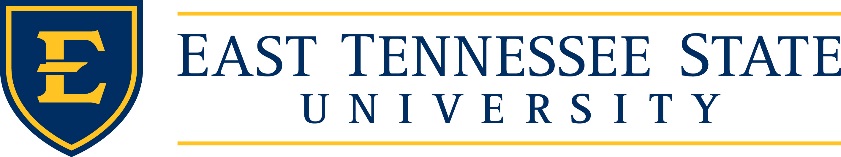 Faculty Senate Agenda April 23, 20182:45 p.m.   ForumIntroductions CelebrationsAnnouncementsApproval of minutesInformation item(s)Board of Trustees report – AlsopAction Item(s)Committee on Committees-Foley New BusinessElection results in collegesElectionsPresidentVPSecretaryTreasurerChief Operating OfficerOld BusinessMotion/Letter of concern- McGarryMotion (submitted by Epps on behalf of Executive Committee): Motion to approve the revisions to the by-laws, section 4.5, Faculty Senate Selection of Faculty Representative to ETSU Board of Trustees. Rationale: The two year term of the faculty representative to the ETSU BOT expires in April. The election cycle needs to be adjusted in order to elect the faculty representative prior to the April meeting of the BOT in the year in which the faculty member's term expires.Questions on summariesComments from guestsAdjournWorking groups convene as neededNext meeting:  August 21, 2018- Retreat!